Ukeplan Uke 9 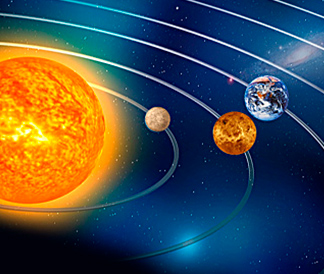 Uke 9LEKSER:Gode hjelpere uke 9: Oda Victoria og MariaEngelsklekse Digital tekst: Denne uka er det engelsklekse hver dag. De skal lytte på teksten først. Deretter skal elevene lese teksten høyt for en voksen. De skal også oversette teksten. De skal lese to bøker i løpet av uka (1/2 bok pr dag) Skriv opp hvilken bok dere velger. Her er nettadressen:https://www.tapbookauthor.com/bokbussenapp/Default.htmlDen kulturelle skolesekken tirsdag: Info om forestillingen Duo Sara og Ole:Sara spiller fiolin og Ole spiller piano. De er begge superflinke til å spille på instrumentene sine, men de må likevel øve når de vil lære seg nye stykker eller skal spille en konsert. Og akkurat som du sikkert synes det av og til kan være kjedelig å øve, sånn kan det være kjedelig for Sara og Ole også – selv om de er både voksne og blant de beste på sine instrumenter. Men det som gjør at man likevel fortsetter å øve, er at det jo er så deilig når man endelig får det til!Utviklingssamtaler: Holdes i uke 10 og 11. Innkalling og tidspunkt sendes hjem på mandag 25.02Aktiviteter med elever fra Lyngstad skole: På tirsdag kommer Lyngstad skole hit og skal se på forestilling. Da skal de være igjen etterpå å ha aktiviteter sammen med klassene. Vi tenkte vi skulle spille litt brettspill sammen med dem så det er fint om elevene tar med spill denne dagenmarthe.gullberg.larsen@inderoy.kommune.no      Tlfnr: 41507280                           Hilsen MartheMandagTirsdagTirsdagOnsdagOnsdagTorsdagTorsdagFredagFredag1.UkeplanNaturfagMorgensaml.MatteMatteNorskNorskMVMVRullaRulla2.UkeplanNaturfagMorgensaml.DKSDKSNorskNorskGymGymRullaRulla09.45-10.10FriminuttFriminuttFriminuttFriminuttFriminuttFriminuttFriminuttFriminuttFriminutt10.10-10.30MatMatMatMatMatMatMatMatMat3.NorskAktiviteter med elever fra Lyngstad skoleAktiviteter med elever fra Lyngstad skoleNaturfagNaturfagEngelskmellomtrinnEngelskmellomtrinnRullaRulla4.KRLEAktiviteter med elever fra Lyngstad skoleAktiviteter med elever fra Lyngstad skoleEngelsk Engelsk KodingKodingMatteMatte12.00-12.30Friminutt5.MatteLeseforståelseKuHåKuHåKodingKodingEngelsk           Engelsk           6.MatteGymGymLÆRINGSMÅL I UKE  9:Norsk: Jeg har gjort ferdig powerpointen min til utviklingssamtalen. Jeg kan å bruke tegn som anførselstegn, kolon og komma.Matematikk: Jeg lærer flere måter å multiplisere flersifrede tall på. Engelsk: Jeg har lest tekster om verdensrommet.MV: Å få forståelse for hvordan verdier påvirker våre beslutninger.Naturfag: Jeg kan beskrive hvordan jorda beveger seg i forhold til sola. Jeg kan beskrive hvordan det blir dag, natt og forskjellige årstider på jorda.KRLE: Jeg lærer om buddhismen.TIL TIRSDAGTIL ONSDAGTIL TORSDAGTIL FREDAGNORSK:Les 15 min i valgfri bokTa med brettspill du kan tenke deg å spilleNORSK:Lag ferdig powerpointen din til utviklingssamtalen. Vis den til de hjemme og øv deg på å lese den høyt.NORSK:Arbeidsbok til språkbok: Gjør s. 45NATURFAG:Yggsrasil/skrivebok:Gjør ferdig huskeoppgave 5-10  og gjøreoppgave 3 s. 119.MATEMATIKKMin lekse:Etter avtaleMATEMATIKKMin lekse:Etter avtaleMATEMATIKK:Min lekse:Etter avtale ENGELSK Hver dag denne uka: Spor 1/2/3: Digital lesetekst Halv bok Lytt, les høyt for en voksen og oversett teksten til en voksen. Skriv opp hvilke bøker du velger.Spor 1: Nivå 2 eller 3. Velg den du synes passer best til deg.Spor 2 og 3: Nivå 4NATURFAG:Yggdrasil/skrivebok:Les s. 116-117Skriv 5 faktasetninger om månen.Husk gymklær og dusjetøyHusk gymtøy!ENGELSK Hver dag denne uka: Spor 1/2/3: Digital lesetekst Halv bok Lytt, les høyt for en voksen og oversett teksten til en voksen. Skriv opp hvilke bøker du velger.Spor 1: Nivå 2 eller 3. Velg den du synes passer best til deg.Spor 2 og 3: Nivå 4ENGELSK:Digital lesetekstENGELSK:Digital lesetekstENGELSK:
Digital lesetekst